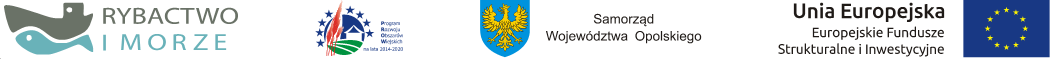 Instytucja Zarządzająca Programem Rozwoju Obszarów Wiejskich na lata 2014-2020 – Minister Rolnictwa i Rozwoju WsiInstytucja Zarządzająca Programem Operacyjnym „Rybactwo i Morze” – Minister Rolnictwa i Rozwoju WsiZałącznik do Uchwały Zarządu Województwa Opolskiego Załącznik nr 1 do SWZ  Nr postępowania: DOA-ZP.272.37.2022Opis przedmiotu zamówieniaPrzedmiot zamówienia: dostawa energii elektrycznej.Okres dostawy energii elektrycznej: przez okres 12 miesięcy, przy czym termin rozpoczęcia dostawy planowany jest od dnia 01.01.2023 r., chyba że data podpisania umowy dostawy będzie w okresie krótszym niż 29 dni kalendarzowych liczonych od dnia 01.01.2023 r. W takim przypadku termin dostawy nastąpi najpóźniej w 30 dniu od daty podpisania umowy. Jeśli umowa zostanie zawarta po dniu 01.01.2023 r., to dostawa energii elektrycznej powinna być rozpoczęta do 30 dni od daty podpisania umowy.Miejsce dostawy: do obiektów Urzędu Marszałkowskiego Województwa Opolskiego, jak w tabeli poniżej, na zasadach określonych w ustawie  z dnia 10 kwietnia 1997 r. Prawo energetyczne (Dz. U. z 2022 r. poz. 1385 ze.zm.) oraz w wydanych na jej podstawie aktach wykonawczych. Szacowana ilość zamawianej energii elektrycznej to 462 439 kWh, w tym opcja 42 040 kWh, a łączna ilość PPE (punktów poboru energii elektrycznej) zgłoszonych do postępowania obiektów wynosi 10 szt. Zamówienie nie obejmuje dystrybucji energii elektrycznej, przyłączenia, opomiarowania i jakości energii wchodzących w zakres odrębnej umowy o świadczenie usług dystrybucji, zawartej przez Zamawiającego (Odbiorcę) z Operatorem Sieci Dystrybucyjnej.Zamawiający oświadcza , że:do 31.12.2022 roku UMWO posiada zawartą umowę sprzedaży energii elektrycznej z RESPECT ENERGY SPÓŁKA AKCYJNA z siedzibą w Warszawie przy ulicy Ludwika Rydygiera nr 8, kod pocztowy 01-793, wpisanej do Rejestru Przedsiębiorców Krajowego Rejestru Sądowego prowadzonego przez Sąd Rejonowy dla m. st. Warszawy w Warszawie; XII Wydział Gospodarczy KRS pod numerem 0000759658, NIP 8762459238, REGON 341470612, obowiązującą do 31-12-2022 r.,UMWO posiada umowy świadczenia usługi dystrybucji z TAURON Dystrybucja S.A., na czas nieokreślony;prognoza zużycia energii wskazana powyżej stanowi jedynie wartość przybliżoną, która w trakcie wykonywania umowy może ulec zmianie. Faktyczne zużycie energii (mniejsze lub większe od prognozy wskazanej powyżej) uzależnione będzie wyłącznie od rzeczywistych potrzeb Zamawiającego (Odbiorcy), zaś Wykonawca (Sprzedawca) zobowiązany jest w każdym przypadku stosować ceny energii zaoferowane w ofercie;wyłonionemu w postępowaniu Wykonawcy, udostępni dane PPE w formie elektronicznej, niezwłocznie po zawarciu umowy,jest odbiorcą uprawnionym do stosowania w rozliczeniach ceny maksymalnej sprzedaży energii elektrycznej.
Szacunkowe zapotrzebowanie na energię elektryczną do obiektów Zamawiającego, przez okres 12 miesięcy (przyjęto planowany okres realizacji od 01.01.2023 r. do 31.12.2023 r.) wynosi 462 439 kWh;Wykaz punktów, do których należy dostarczyć energię elektryczną: *) opcjonalna ilość kWh w przypadku zaistnienia konieczności zakupu energii elektrycznej nie objętej zamówieniem gwarantowanymWykonawca (Sprzedawca) ma obowiązek:skutecznego zgłoszenia do OSD, w terminie do 5 dni od dnia uzyskania od Zamawiającego (Odbiorcy) kompletu dokumentów, fakt zawarcia umowy z Zamawiającym (Odbiorcą) dla każdego punktu poboru energii elektrycznej wymienionego w tabeli powyżej,złożyć Zamawiającemu (Odbiorcy) przed terminem rozpoczęcia dostawy, pisemne oświadczenie, iż w stosunku do wszystkich punktów odbioru, wymienionych w tabeli powyżej , nie zachodzą przeszkody w dostarczaniu energii elektrycznej od Wykonawcy (Sprzedawcy) do Zamawiającego (Odbiorcy),W przypadku niezapewnienia, z przyczyny leżącej po stronie Wykonawcy (Sprzedawcy),  sprzedaży energii elektrycznej od dnia 01-01-2023 r. lub wystąpienia braków w ciągłości jej sprzedaży, Wykonawca (Sprzedawca) poniesie koszty jej zakupu równe różnicy pomiędzy ceną sprzedaży dostawcy rezerwowego a ceną ofertową Wykonawcy (Sprzedawcy).Lp.Zamawiający - OdbiorcaPunkt Poboru Energii Elektrycznejzamówienie gwarantowane  w okresie realizacji zamówienia
[kWh]wielkość opcji%opcja *)
[kWh]razem zamówienie gwarantowane w okresie realizacji zamówienia + opcja
[kWh]1Urząd Marszałkowski Województwa OpolskiegoBARLICKIEGO 1710 015101 00211 0172Urząd Marszałkowski Województwa OpolskiegoHALLERA 9 - "A"28 514102 85131 3653Urząd Marszałkowski Województwa OpolskiegoHALLERA 9 - "B", "C"65 303106 53071 8334Urząd Marszałkowski Województwa OpolskiegoOSTRÓWEK 5-718 680101 86820 5485Urząd Marszałkowski Województwa OpolskiegoPIASTOWSKA 1218 566101 85720 4236Urząd Marszałkowski Województwa OpolskiegoPIASTOWSKA 1316 299101 63017 9297Urząd Marszałkowski Województwa OpolskiegoPIASTOWSKA 14-OSTRÓWEK (PARTER + PRZYZIEMIE)186 4911018 649205 1408Urząd Marszałkowski Województwa OpolskiegoPIASTOWSKA 14-OSTRÓWEK (PARER)51 463105 14656 6099Urząd Marszałkowski Województwa OpolskiegoŻEROMSKIEGO 3 (CZĘŚCI WSPÓLNE + WINDA)5 535105546 08910Urząd Marszałkowski Województwa OpolskiegoŻEROMSKIEGO 3 (POMIESZCZENIA BIUROWE)19 533101 95321 486RAZEM:RAZEM:RAZEM:420 399-----42 040462 439